Ek-3 : OKUL BİLGİ FORMU1Tarih16/11/201616/11/201616/11/20162Tam AdıTam Adı İlkokulu2Kuruluş YılıKuruluş Yılı2Kurum KoduKurum Kodu2TürüTürüResmi	Özel 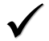 2DüzeyiDüzeyiOkul Öncesi      İlkokul Ortaokul     Lise2Konumu Konumu Köy         Kasaba       İlçe       İl 2Konumu Konumu Diğer (belirtiniz)2Toplam Sınıf SayısıToplam Sınıf Sayısı2Sınıflardaki ortalama öğrenci sayısıSınıflardaki ortalama öğrenci sayısı2Öğrenci yaş aralığı (yıl)Öğrenci yaş aralığı (yıl)En küçük 4   ( doğumlu)2Öğrenci yaş aralığı (yıl)Öğrenci yaş aralığı (yıl)En büyük 10 ( doğumlu)2Öğrencilerin cinsiyet dağılımı sayıÖğrencilerin cinsiyet dağılımı sayıKız  2Öğrencilerin cinsiyet dağılımı sayıÖğrencilerin cinsiyet dağılımı sayıErkek 2Toplam bahçe/oyun alanı m2Toplam bahçe/oyun alanı m22Toplam alanı (m2)Toplam alanı (m2) m22Sağlık ve/veya Beslenme Kulübü faaliyeti var mı? Hayır       EvetSağlık ve/veya Beslenme Kulübü faaliyeti var mı? Hayır       EvetSağlık ve/veya Beslenme Kulübü faaliyeti var mı? Hayır       Evet2Spor kulübü faaliyeti var mı ? Hayır       EvetSpor kulübü faaliyeti var mı ? Hayır       EvetSpor kulübü faaliyeti var mı ? Hayır       Evet3Okul Beyaz Bayrak haricinde,beslenme ve/veya sağlığın teşviki ve geliştirilmesi kapsamında başka herhangi bir programa dahil mi?  Hayır       Hayır       Hayır       3Okul Beyaz Bayrak haricinde,beslenme ve/veya sağlığın teşviki ve geliştirilmesi kapsamında başka herhangi bir programa dahil mi?  Evet  Programın adı:Programın adı:3Okul Beyaz Bayrak haricinde,beslenme ve/veya sağlığın teşviki ve geliştirilmesi kapsamında başka herhangi bir programa dahil mi?  Evet  Programa katılım tarihi :Programa katılım tarihi :4Formu doldurana ait bilgilerAd-Soyad4Formu doldurana ait bilgilerGörevi4Formu doldurana ait bilgilerTelefon4Formu doldurana ait bilgilerE-mail adresi